   Администрация суджанского района курской области Р А С П О Р Я Ж Е Н И ЕОт 28.11.2019г. № 396                            г.СуджаОб утверждении перечня рынковпо содействию развитию конкуренции имуниципального плана мероприятий(«дорожная карта») по содействию развитиюконкуренции в Суджанском районе Курской областиВо исполнение распоряжения Правительства Российской Федерации от 17.04.2019 №768-р «Об утверждении стандарта развития конкуренции в субъектах Российской Федерации»:1. Утвердить перечень рынков по содействию развитию конкуренции (приложение №1) и муниципальный план мероприятий («дорожная карта») по содействию развитию конкуренции в Суджанском районе Курской области (приложение №2).	2. Контроль за выполнением настоящего распоряжения возложить на начальника Финансово-экономического управления Администрации Суджанского района Курской области И.П. Бирюкову.3. Распоряжение вступает в силу со дня его подписания и подлежит размещению на официальном сайте муниципального района «Суджанский район» Курской области в сети «Интернет».Глава Суджанского района
Курской области                                                                             А.М. БогачёвПриложение №1           УТВЕРЖДЕН  распоряжением Администрации     Суджанского района          Курской областиот 28.11.2019г. 2019г. №396Перечень товарных рынков по содействию развитию конкуренции в Суджанском районе Курской областиПриложение №2                                                                            УТВЕРЖДЕН             распоряжением Администрации Суджанского района                                                                         Курской области                                                                                 от 28.11. 2019г. №396Муниципальный план мероприятий («дорожная карта»)Суджанского района Курской области по содействию развитию конкуренции в Курской областиI. Общее описание «дорожной карты»1.1. Поддержка конкуренции гарантируется Конституцией Российской Федерации, является одной из основ конституционного строя Российской Федерации, а также постоянным приоритетом государственной политики.Развитие конкуренции в экономике является многоаспектной задачей, решение которой в значительной степени зависит от эффективности проведения государственной политики по широкому спектру направлений – от макроэкономической политики, создания благоприятного инвестиционного климата, включая развитие финансовой и налоговой системы, снижение административных и инфраструктурных барьеров, до защиты прав граждан и национальной политики.1.2. Предметом настоящей «дорожной карты» являются направления развития конкуренции, которые имеют специальное, системное и существенное значение для развития конкуренции.1.3. Муниципальный план мероприятий («дорожная карта») Суджанского района Курской области по достижению ключевых показателей развития конкуренции в Курской области на 2019-2021 годы (далее – «дорожная карта») разработан отделом экономики и инвестиционной политики финансово-экономического управления Администрации Суджанского района Курской области, координирующий мероприятия по развитию конкуренции в соответствии со сферами ведения.1.4. Реализация «дорожной карты» направлена на развитие конкурентной среды и предпринимательского климата на территории Суджанского района Курской области, снижение административных и инфраструктурных барьеров.1.5. Целями «дорожной карты» являются:внедрение Стандарта развития конкуренции, утвержденного распоряжением Правительства Российской Федерации от 17 апреля 2019 г. № 768-р;проведение мероприятий по содействию развитию конкуренции для каждого товарного рынка определенных для содействия развитию конкуренции в Суджанском районе Курской области;реализация положения о приоритете целей и задач по содействию развитию конкуренции Суджанского района Курской области на соответствующих товарных рынках;снижение доли государственного сектора в экономике Суджанского района Курской области;развитие конкуренции при осуществлении закупок;повышение уровня защиты прав потребителей;устранение избыточного государственного регулирования и снижение административных барьеров.1.6. В «дорожной карте» определены первоочередные мероприятия по развитию конкуренции на отдельных товарных рынках, признанных приоритетными с точки зрения развития конкуренции, а также системные мероприятия, которые должны быть направлены на развитие конкуренции в Суджанском районе Курской области. 1.7. Расчет ключевых показателей производится в соответствии с Методиками по расчету ключевых показателей развития конкуренции в отраслях экономики в субъектах Российской Федерации, утвержденными приказом ФАС России от 29.08.2018 № 1232/18 «Об утверждении Методик по расчету ключевых показателей развития конкуренции в отраслях экономики в субъектах Российской Федерации» и приказом Федеральной антимонопольной службы от 06.08.2019 
№ 1059/19 «О внесении изменений в приказ Федеральной антимонопольной службы от 29 августа 2018 года № 1232/18 «Об утверждении Методик по расчету ключевых показателей развития конкуренции в отраслях экономики в субъектах Российской Федерации».II. Фактическая информация (в том числе в числовом выражении) в отношении ситуации, сложившейся в каждой отрасли (сфере) экономики (на отдельных товарных рынках) Суджанского района Курской области, и её проблематикиIII. Мероприятия по содействию развитию конкуренцииIV. Системные мероприятия№ п/пНаименование рынка1.Рынок услуг детского отдыха и оздоровления2.Рынок оказания услуг по ремонту автотранспортных средств3.Рынок ритуальных услуг4.Рынок оказания услуг по перевозке пассажиров автомобильным транспортом по муниципальным маршрутам регулярных перевозок№ п/пНаименование мероприятияСрок исполнения мероприятияНаименование показателяЕд. изм.Целевые значения показателя в Курской областиЦелевые значения показателя в Курской областиЦелевые значения показателя в Курской областиЦелевые значения показателя в Курской областиЦелевые значения показателя СтандартаИсполнители№ п/пНаименование мероприятияСрок исполнения мероприятияНаименование показателяЕд. изм.2018 (исх.)на 01.01.2020на 01.01.2021на 01.01.2022на 01.01.2022Исполнители12345678910111. Рынок услуг детского отдыха и оздоровления1. Рынок услуг детского отдыха и оздоровления1. Рынок услуг детского отдыха и оздоровления1. Рынок услуг детского отдыха и оздоровления1. Рынок услуг детского отдыха и оздоровления1. Рынок услуг детского отдыха и оздоровления1. Рынок услуг детского отдыха и оздоровления1. Рынок услуг детского отдыха и оздоровления1. Рынок услуг детского отдыха и оздоровления1. Рынок услуг детского отдыха и оздоровления1. Рынок услуг детского отдыха и оздоровленияФактическая информация:Организация отдыха и оздоровления детей является одним из приоритетов социальной политики государства и Администрации Суджанского района Курской области в сфере охраны материнства и детства.Развитие сферы отдыха и оздоровления детей возможно за счет предложения новых услуг, отвечающих потребностям детей и их родителей в отдельных видах детского отдыха и оздоровления, выявления возможностей для ведения деятельности новыми организациями.Ежегодно в Суджанском районе Курской области Управлением образования Администрации Суджанского района Курской области проводится паспортизация детских лагерей с дневным пребыванием и лагеря труда и отдыха в соответствии с требованиями Министерства просвещения Российской Федерации.По итогам паспортизации формируется Реестр организаций отдыха и оздоровления детей и подростков Суджанском районе Курской области, который включает лагеря с дневным пребыванием детей и лагеря труда и отдыха.В 2019 году в Суджанском районе Курской области услуги по организации отдыха и оздоровления детей оказывает 1 детский загородный лагерь «Колосок», который находятся в частной собственности и 9 детских лагеря с дневным пребыванием и лагеря труда и отдыха, размещенных на базах средних общеобразовательных школ.В соответствии с действующим законодательством все учреждения отдыха и оздоровления детей Суджанского района Курской области на равных условиях принимают участие в конкурсных процедурах по закупке путевок.В Суджанском районе Курской области по состоянию на 2019 год проживает 2965 детей в возрасте от 7 до 18 лет, подлежащих оздоровлению, из них  в 2019 году за счет консолидированного бюджета охвачены организованным отдыхом во всех лагерях 1013 детей, что составило более 34,1% от общего количества детей данного возраста.В соответствии с принятыми нормативными документами в Суджанском районе Курской области путевки, приобретаемые за счет средств областного и местного бюджета, выделяются на бесплатной основе в первоочередном порядке детям, проживающим на территории Суджанского района Курской области и находящимся в трудной жизненной ситуации.Выделением бесплатных путевок занимаются отдел культуры, молодежной политики, физкультуры и спорта Администрации Суджанского района Курской области.Отдел культуры, молодежной политики, физкультуры и спорта Администрации Суджанского района Курской области:формирует и ведёт Реестр действующих организаций отдыха и оздоровления детей, расположенных на территории Суджанского района Курской области;реализует мероприятия направленные на увеличение количества частных организаций отдыха и оздоровления детей.Проблематика рынка:Доминирование организаций, находящихся в областной и муниципальной собственности.Перспективы развития рынка:обеспечение возможности участия в оказании услуг негосударственным организациям на не дискриминационной основе;популяризация социального партнерства на данном рынке, развитие частной инициативы, обучение потенциальных предпринимателей.Фактическая информация:Организация отдыха и оздоровления детей является одним из приоритетов социальной политики государства и Администрации Суджанского района Курской области в сфере охраны материнства и детства.Развитие сферы отдыха и оздоровления детей возможно за счет предложения новых услуг, отвечающих потребностям детей и их родителей в отдельных видах детского отдыха и оздоровления, выявления возможностей для ведения деятельности новыми организациями.Ежегодно в Суджанском районе Курской области Управлением образования Администрации Суджанского района Курской области проводится паспортизация детских лагерей с дневным пребыванием и лагеря труда и отдыха в соответствии с требованиями Министерства просвещения Российской Федерации.По итогам паспортизации формируется Реестр организаций отдыха и оздоровления детей и подростков Суджанском районе Курской области, который включает лагеря с дневным пребыванием детей и лагеря труда и отдыха.В 2019 году в Суджанском районе Курской области услуги по организации отдыха и оздоровления детей оказывает 1 детский загородный лагерь «Колосок», который находятся в частной собственности и 9 детских лагеря с дневным пребыванием и лагеря труда и отдыха, размещенных на базах средних общеобразовательных школ.В соответствии с действующим законодательством все учреждения отдыха и оздоровления детей Суджанского района Курской области на равных условиях принимают участие в конкурсных процедурах по закупке путевок.В Суджанском районе Курской области по состоянию на 2019 год проживает 2965 детей в возрасте от 7 до 18 лет, подлежащих оздоровлению, из них  в 2019 году за счет консолидированного бюджета охвачены организованным отдыхом во всех лагерях 1013 детей, что составило более 34,1% от общего количества детей данного возраста.В соответствии с принятыми нормативными документами в Суджанском районе Курской области путевки, приобретаемые за счет средств областного и местного бюджета, выделяются на бесплатной основе в первоочередном порядке детям, проживающим на территории Суджанского района Курской области и находящимся в трудной жизненной ситуации.Выделением бесплатных путевок занимаются отдел культуры, молодежной политики, физкультуры и спорта Администрации Суджанского района Курской области.Отдел культуры, молодежной политики, физкультуры и спорта Администрации Суджанского района Курской области:формирует и ведёт Реестр действующих организаций отдыха и оздоровления детей, расположенных на территории Суджанского района Курской области;реализует мероприятия направленные на увеличение количества частных организаций отдыха и оздоровления детей.Проблематика рынка:Доминирование организаций, находящихся в областной и муниципальной собственности.Перспективы развития рынка:обеспечение возможности участия в оказании услуг негосударственным организациям на не дискриминационной основе;популяризация социального партнерства на данном рынке, развитие частной инициативы, обучение потенциальных предпринимателей.Фактическая информация:Организация отдыха и оздоровления детей является одним из приоритетов социальной политики государства и Администрации Суджанского района Курской области в сфере охраны материнства и детства.Развитие сферы отдыха и оздоровления детей возможно за счет предложения новых услуг, отвечающих потребностям детей и их родителей в отдельных видах детского отдыха и оздоровления, выявления возможностей для ведения деятельности новыми организациями.Ежегодно в Суджанском районе Курской области Управлением образования Администрации Суджанского района Курской области проводится паспортизация детских лагерей с дневным пребыванием и лагеря труда и отдыха в соответствии с требованиями Министерства просвещения Российской Федерации.По итогам паспортизации формируется Реестр организаций отдыха и оздоровления детей и подростков Суджанском районе Курской области, который включает лагеря с дневным пребыванием детей и лагеря труда и отдыха.В 2019 году в Суджанском районе Курской области услуги по организации отдыха и оздоровления детей оказывает 1 детский загородный лагерь «Колосок», который находятся в частной собственности и 9 детских лагеря с дневным пребыванием и лагеря труда и отдыха, размещенных на базах средних общеобразовательных школ.В соответствии с действующим законодательством все учреждения отдыха и оздоровления детей Суджанского района Курской области на равных условиях принимают участие в конкурсных процедурах по закупке путевок.В Суджанском районе Курской области по состоянию на 2019 год проживает 2965 детей в возрасте от 7 до 18 лет, подлежащих оздоровлению, из них  в 2019 году за счет консолидированного бюджета охвачены организованным отдыхом во всех лагерях 1013 детей, что составило более 34,1% от общего количества детей данного возраста.В соответствии с принятыми нормативными документами в Суджанском районе Курской области путевки, приобретаемые за счет средств областного и местного бюджета, выделяются на бесплатной основе в первоочередном порядке детям, проживающим на территории Суджанского района Курской области и находящимся в трудной жизненной ситуации.Выделением бесплатных путевок занимаются отдел культуры, молодежной политики, физкультуры и спорта Администрации Суджанского района Курской области.Отдел культуры, молодежной политики, физкультуры и спорта Администрации Суджанского района Курской области:формирует и ведёт Реестр действующих организаций отдыха и оздоровления детей, расположенных на территории Суджанского района Курской области;реализует мероприятия направленные на увеличение количества частных организаций отдыха и оздоровления детей.Проблематика рынка:Доминирование организаций, находящихся в областной и муниципальной собственности.Перспективы развития рынка:обеспечение возможности участия в оказании услуг негосударственным организациям на не дискриминационной основе;популяризация социального партнерства на данном рынке, развитие частной инициативы, обучение потенциальных предпринимателей.Фактическая информация:Организация отдыха и оздоровления детей является одним из приоритетов социальной политики государства и Администрации Суджанского района Курской области в сфере охраны материнства и детства.Развитие сферы отдыха и оздоровления детей возможно за счет предложения новых услуг, отвечающих потребностям детей и их родителей в отдельных видах детского отдыха и оздоровления, выявления возможностей для ведения деятельности новыми организациями.Ежегодно в Суджанском районе Курской области Управлением образования Администрации Суджанского района Курской области проводится паспортизация детских лагерей с дневным пребыванием и лагеря труда и отдыха в соответствии с требованиями Министерства просвещения Российской Федерации.По итогам паспортизации формируется Реестр организаций отдыха и оздоровления детей и подростков Суджанском районе Курской области, который включает лагеря с дневным пребыванием детей и лагеря труда и отдыха.В 2019 году в Суджанском районе Курской области услуги по организации отдыха и оздоровления детей оказывает 1 детский загородный лагерь «Колосок», который находятся в частной собственности и 9 детских лагеря с дневным пребыванием и лагеря труда и отдыха, размещенных на базах средних общеобразовательных школ.В соответствии с действующим законодательством все учреждения отдыха и оздоровления детей Суджанского района Курской области на равных условиях принимают участие в конкурсных процедурах по закупке путевок.В Суджанском районе Курской области по состоянию на 2019 год проживает 2965 детей в возрасте от 7 до 18 лет, подлежащих оздоровлению, из них  в 2019 году за счет консолидированного бюджета охвачены организованным отдыхом во всех лагерях 1013 детей, что составило более 34,1% от общего количества детей данного возраста.В соответствии с принятыми нормативными документами в Суджанском районе Курской области путевки, приобретаемые за счет средств областного и местного бюджета, выделяются на бесплатной основе в первоочередном порядке детям, проживающим на территории Суджанского района Курской области и находящимся в трудной жизненной ситуации.Выделением бесплатных путевок занимаются отдел культуры, молодежной политики, физкультуры и спорта Администрации Суджанского района Курской области.Отдел культуры, молодежной политики, физкультуры и спорта Администрации Суджанского района Курской области:формирует и ведёт Реестр действующих организаций отдыха и оздоровления детей, расположенных на территории Суджанского района Курской области;реализует мероприятия направленные на увеличение количества частных организаций отдыха и оздоровления детей.Проблематика рынка:Доминирование организаций, находящихся в областной и муниципальной собственности.Перспективы развития рынка:обеспечение возможности участия в оказании услуг негосударственным организациям на не дискриминационной основе;популяризация социального партнерства на данном рынке, развитие частной инициативы, обучение потенциальных предпринимателей.Фактическая информация:Организация отдыха и оздоровления детей является одним из приоритетов социальной политики государства и Администрации Суджанского района Курской области в сфере охраны материнства и детства.Развитие сферы отдыха и оздоровления детей возможно за счет предложения новых услуг, отвечающих потребностям детей и их родителей в отдельных видах детского отдыха и оздоровления, выявления возможностей для ведения деятельности новыми организациями.Ежегодно в Суджанском районе Курской области Управлением образования Администрации Суджанского района Курской области проводится паспортизация детских лагерей с дневным пребыванием и лагеря труда и отдыха в соответствии с требованиями Министерства просвещения Российской Федерации.По итогам паспортизации формируется Реестр организаций отдыха и оздоровления детей и подростков Суджанском районе Курской области, который включает лагеря с дневным пребыванием детей и лагеря труда и отдыха.В 2019 году в Суджанском районе Курской области услуги по организации отдыха и оздоровления детей оказывает 1 детский загородный лагерь «Колосок», который находятся в частной собственности и 9 детских лагеря с дневным пребыванием и лагеря труда и отдыха, размещенных на базах средних общеобразовательных школ.В соответствии с действующим законодательством все учреждения отдыха и оздоровления детей Суджанского района Курской области на равных условиях принимают участие в конкурсных процедурах по закупке путевок.В Суджанском районе Курской области по состоянию на 2019 год проживает 2965 детей в возрасте от 7 до 18 лет, подлежащих оздоровлению, из них  в 2019 году за счет консолидированного бюджета охвачены организованным отдыхом во всех лагерях 1013 детей, что составило более 34,1% от общего количества детей данного возраста.В соответствии с принятыми нормативными документами в Суджанском районе Курской области путевки, приобретаемые за счет средств областного и местного бюджета, выделяются на бесплатной основе в первоочередном порядке детям, проживающим на территории Суджанского района Курской области и находящимся в трудной жизненной ситуации.Выделением бесплатных путевок занимаются отдел культуры, молодежной политики, физкультуры и спорта Администрации Суджанского района Курской области.Отдел культуры, молодежной политики, физкультуры и спорта Администрации Суджанского района Курской области:формирует и ведёт Реестр действующих организаций отдыха и оздоровления детей, расположенных на территории Суджанского района Курской области;реализует мероприятия направленные на увеличение количества частных организаций отдыха и оздоровления детей.Проблематика рынка:Доминирование организаций, находящихся в областной и муниципальной собственности.Перспективы развития рынка:обеспечение возможности участия в оказании услуг негосударственным организациям на не дискриминационной основе;популяризация социального партнерства на данном рынке, развитие частной инициативы, обучение потенциальных предпринимателей.Фактическая информация:Организация отдыха и оздоровления детей является одним из приоритетов социальной политики государства и Администрации Суджанского района Курской области в сфере охраны материнства и детства.Развитие сферы отдыха и оздоровления детей возможно за счет предложения новых услуг, отвечающих потребностям детей и их родителей в отдельных видах детского отдыха и оздоровления, выявления возможностей для ведения деятельности новыми организациями.Ежегодно в Суджанском районе Курской области Управлением образования Администрации Суджанского района Курской области проводится паспортизация детских лагерей с дневным пребыванием и лагеря труда и отдыха в соответствии с требованиями Министерства просвещения Российской Федерации.По итогам паспортизации формируется Реестр организаций отдыха и оздоровления детей и подростков Суджанском районе Курской области, который включает лагеря с дневным пребыванием детей и лагеря труда и отдыха.В 2019 году в Суджанском районе Курской области услуги по организации отдыха и оздоровления детей оказывает 1 детский загородный лагерь «Колосок», который находятся в частной собственности и 9 детских лагеря с дневным пребыванием и лагеря труда и отдыха, размещенных на базах средних общеобразовательных школ.В соответствии с действующим законодательством все учреждения отдыха и оздоровления детей Суджанского района Курской области на равных условиях принимают участие в конкурсных процедурах по закупке путевок.В Суджанском районе Курской области по состоянию на 2019 год проживает 2965 детей в возрасте от 7 до 18 лет, подлежащих оздоровлению, из них  в 2019 году за счет консолидированного бюджета охвачены организованным отдыхом во всех лагерях 1013 детей, что составило более 34,1% от общего количества детей данного возраста.В соответствии с принятыми нормативными документами в Суджанском районе Курской области путевки, приобретаемые за счет средств областного и местного бюджета, выделяются на бесплатной основе в первоочередном порядке детям, проживающим на территории Суджанского района Курской области и находящимся в трудной жизненной ситуации.Выделением бесплатных путевок занимаются отдел культуры, молодежной политики, физкультуры и спорта Администрации Суджанского района Курской области.Отдел культуры, молодежной политики, физкультуры и спорта Администрации Суджанского района Курской области:формирует и ведёт Реестр действующих организаций отдыха и оздоровления детей, расположенных на территории Суджанского района Курской области;реализует мероприятия направленные на увеличение количества частных организаций отдыха и оздоровления детей.Проблематика рынка:Доминирование организаций, находящихся в областной и муниципальной собственности.Перспективы развития рынка:обеспечение возможности участия в оказании услуг негосударственным организациям на не дискриминационной основе;популяризация социального партнерства на данном рынке, развитие частной инициативы, обучение потенциальных предпринимателей.Фактическая информация:Организация отдыха и оздоровления детей является одним из приоритетов социальной политики государства и Администрации Суджанского района Курской области в сфере охраны материнства и детства.Развитие сферы отдыха и оздоровления детей возможно за счет предложения новых услуг, отвечающих потребностям детей и их родителей в отдельных видах детского отдыха и оздоровления, выявления возможностей для ведения деятельности новыми организациями.Ежегодно в Суджанском районе Курской области Управлением образования Администрации Суджанского района Курской области проводится паспортизация детских лагерей с дневным пребыванием и лагеря труда и отдыха в соответствии с требованиями Министерства просвещения Российской Федерации.По итогам паспортизации формируется Реестр организаций отдыха и оздоровления детей и подростков Суджанском районе Курской области, который включает лагеря с дневным пребыванием детей и лагеря труда и отдыха.В 2019 году в Суджанском районе Курской области услуги по организации отдыха и оздоровления детей оказывает 1 детский загородный лагерь «Колосок», который находятся в частной собственности и 9 детских лагеря с дневным пребыванием и лагеря труда и отдыха, размещенных на базах средних общеобразовательных школ.В соответствии с действующим законодательством все учреждения отдыха и оздоровления детей Суджанского района Курской области на равных условиях принимают участие в конкурсных процедурах по закупке путевок.В Суджанском районе Курской области по состоянию на 2019 год проживает 2965 детей в возрасте от 7 до 18 лет, подлежащих оздоровлению, из них  в 2019 году за счет консолидированного бюджета охвачены организованным отдыхом во всех лагерях 1013 детей, что составило более 34,1% от общего количества детей данного возраста.В соответствии с принятыми нормативными документами в Суджанском районе Курской области путевки, приобретаемые за счет средств областного и местного бюджета, выделяются на бесплатной основе в первоочередном порядке детям, проживающим на территории Суджанского района Курской области и находящимся в трудной жизненной ситуации.Выделением бесплатных путевок занимаются отдел культуры, молодежной политики, физкультуры и спорта Администрации Суджанского района Курской области.Отдел культуры, молодежной политики, физкультуры и спорта Администрации Суджанского района Курской области:формирует и ведёт Реестр действующих организаций отдыха и оздоровления детей, расположенных на территории Суджанского района Курской области;реализует мероприятия направленные на увеличение количества частных организаций отдыха и оздоровления детей.Проблематика рынка:Доминирование организаций, находящихся в областной и муниципальной собственности.Перспективы развития рынка:обеспечение возможности участия в оказании услуг негосударственным организациям на не дискриминационной основе;популяризация социального партнерства на данном рынке, развитие частной инициативы, обучение потенциальных предпринимателей.Фактическая информация:Организация отдыха и оздоровления детей является одним из приоритетов социальной политики государства и Администрации Суджанского района Курской области в сфере охраны материнства и детства.Развитие сферы отдыха и оздоровления детей возможно за счет предложения новых услуг, отвечающих потребностям детей и их родителей в отдельных видах детского отдыха и оздоровления, выявления возможностей для ведения деятельности новыми организациями.Ежегодно в Суджанском районе Курской области Управлением образования Администрации Суджанского района Курской области проводится паспортизация детских лагерей с дневным пребыванием и лагеря труда и отдыха в соответствии с требованиями Министерства просвещения Российской Федерации.По итогам паспортизации формируется Реестр организаций отдыха и оздоровления детей и подростков Суджанском районе Курской области, который включает лагеря с дневным пребыванием детей и лагеря труда и отдыха.В 2019 году в Суджанском районе Курской области услуги по организации отдыха и оздоровления детей оказывает 1 детский загородный лагерь «Колосок», который находятся в частной собственности и 9 детских лагеря с дневным пребыванием и лагеря труда и отдыха, размещенных на базах средних общеобразовательных школ.В соответствии с действующим законодательством все учреждения отдыха и оздоровления детей Суджанского района Курской области на равных условиях принимают участие в конкурсных процедурах по закупке путевок.В Суджанском районе Курской области по состоянию на 2019 год проживает 2965 детей в возрасте от 7 до 18 лет, подлежащих оздоровлению, из них  в 2019 году за счет консолидированного бюджета охвачены организованным отдыхом во всех лагерях 1013 детей, что составило более 34,1% от общего количества детей данного возраста.В соответствии с принятыми нормативными документами в Суджанском районе Курской области путевки, приобретаемые за счет средств областного и местного бюджета, выделяются на бесплатной основе в первоочередном порядке детям, проживающим на территории Суджанского района Курской области и находящимся в трудной жизненной ситуации.Выделением бесплатных путевок занимаются отдел культуры, молодежной политики, физкультуры и спорта Администрации Суджанского района Курской области.Отдел культуры, молодежной политики, физкультуры и спорта Администрации Суджанского района Курской области:формирует и ведёт Реестр действующих организаций отдыха и оздоровления детей, расположенных на территории Суджанского района Курской области;реализует мероприятия направленные на увеличение количества частных организаций отдыха и оздоровления детей.Проблематика рынка:Доминирование организаций, находящихся в областной и муниципальной собственности.Перспективы развития рынка:обеспечение возможности участия в оказании услуг негосударственным организациям на не дискриминационной основе;популяризация социального партнерства на данном рынке, развитие частной инициативы, обучение потенциальных предпринимателей.Фактическая информация:Организация отдыха и оздоровления детей является одним из приоритетов социальной политики государства и Администрации Суджанского района Курской области в сфере охраны материнства и детства.Развитие сферы отдыха и оздоровления детей возможно за счет предложения новых услуг, отвечающих потребностям детей и их родителей в отдельных видах детского отдыха и оздоровления, выявления возможностей для ведения деятельности новыми организациями.Ежегодно в Суджанском районе Курской области Управлением образования Администрации Суджанского района Курской области проводится паспортизация детских лагерей с дневным пребыванием и лагеря труда и отдыха в соответствии с требованиями Министерства просвещения Российской Федерации.По итогам паспортизации формируется Реестр организаций отдыха и оздоровления детей и подростков Суджанском районе Курской области, который включает лагеря с дневным пребыванием детей и лагеря труда и отдыха.В 2019 году в Суджанском районе Курской области услуги по организации отдыха и оздоровления детей оказывает 1 детский загородный лагерь «Колосок», который находятся в частной собственности и 9 детских лагеря с дневным пребыванием и лагеря труда и отдыха, размещенных на базах средних общеобразовательных школ.В соответствии с действующим законодательством все учреждения отдыха и оздоровления детей Суджанского района Курской области на равных условиях принимают участие в конкурсных процедурах по закупке путевок.В Суджанском районе Курской области по состоянию на 2019 год проживает 2965 детей в возрасте от 7 до 18 лет, подлежащих оздоровлению, из них  в 2019 году за счет консолидированного бюджета охвачены организованным отдыхом во всех лагерях 1013 детей, что составило более 34,1% от общего количества детей данного возраста.В соответствии с принятыми нормативными документами в Суджанском районе Курской области путевки, приобретаемые за счет средств областного и местного бюджета, выделяются на бесплатной основе в первоочередном порядке детям, проживающим на территории Суджанского района Курской области и находящимся в трудной жизненной ситуации.Выделением бесплатных путевок занимаются отдел культуры, молодежной политики, физкультуры и спорта Администрации Суджанского района Курской области.Отдел культуры, молодежной политики, физкультуры и спорта Администрации Суджанского района Курской области:формирует и ведёт Реестр действующих организаций отдыха и оздоровления детей, расположенных на территории Суджанского района Курской области;реализует мероприятия направленные на увеличение количества частных организаций отдыха и оздоровления детей.Проблематика рынка:Доминирование организаций, находящихся в областной и муниципальной собственности.Перспективы развития рынка:обеспечение возможности участия в оказании услуг негосударственным организациям на не дискриминационной основе;популяризация социального партнерства на данном рынке, развитие частной инициативы, обучение потенциальных предпринимателей.Фактическая информация:Организация отдыха и оздоровления детей является одним из приоритетов социальной политики государства и Администрации Суджанского района Курской области в сфере охраны материнства и детства.Развитие сферы отдыха и оздоровления детей возможно за счет предложения новых услуг, отвечающих потребностям детей и их родителей в отдельных видах детского отдыха и оздоровления, выявления возможностей для ведения деятельности новыми организациями.Ежегодно в Суджанском районе Курской области Управлением образования Администрации Суджанского района Курской области проводится паспортизация детских лагерей с дневным пребыванием и лагеря труда и отдыха в соответствии с требованиями Министерства просвещения Российской Федерации.По итогам паспортизации формируется Реестр организаций отдыха и оздоровления детей и подростков Суджанском районе Курской области, который включает лагеря с дневным пребыванием детей и лагеря труда и отдыха.В 2019 году в Суджанском районе Курской области услуги по организации отдыха и оздоровления детей оказывает 1 детский загородный лагерь «Колосок», который находятся в частной собственности и 9 детских лагеря с дневным пребыванием и лагеря труда и отдыха, размещенных на базах средних общеобразовательных школ.В соответствии с действующим законодательством все учреждения отдыха и оздоровления детей Суджанского района Курской области на равных условиях принимают участие в конкурсных процедурах по закупке путевок.В Суджанском районе Курской области по состоянию на 2019 год проживает 2965 детей в возрасте от 7 до 18 лет, подлежащих оздоровлению, из них  в 2019 году за счет консолидированного бюджета охвачены организованным отдыхом во всех лагерях 1013 детей, что составило более 34,1% от общего количества детей данного возраста.В соответствии с принятыми нормативными документами в Суджанском районе Курской области путевки, приобретаемые за счет средств областного и местного бюджета, выделяются на бесплатной основе в первоочередном порядке детям, проживающим на территории Суджанского района Курской области и находящимся в трудной жизненной ситуации.Выделением бесплатных путевок занимаются отдел культуры, молодежной политики, физкультуры и спорта Администрации Суджанского района Курской области.Отдел культуры, молодежной политики, физкультуры и спорта Администрации Суджанского района Курской области:формирует и ведёт Реестр действующих организаций отдыха и оздоровления детей, расположенных на территории Суджанского района Курской области;реализует мероприятия направленные на увеличение количества частных организаций отдыха и оздоровления детей.Проблематика рынка:Доминирование организаций, находящихся в областной и муниципальной собственности.Перспективы развития рынка:обеспечение возможности участия в оказании услуг негосударственным организациям на не дискриминационной основе;популяризация социального партнерства на данном рынке, развитие частной инициативы, обучение потенциальных предпринимателей.Фактическая информация:Организация отдыха и оздоровления детей является одним из приоритетов социальной политики государства и Администрации Суджанского района Курской области в сфере охраны материнства и детства.Развитие сферы отдыха и оздоровления детей возможно за счет предложения новых услуг, отвечающих потребностям детей и их родителей в отдельных видах детского отдыха и оздоровления, выявления возможностей для ведения деятельности новыми организациями.Ежегодно в Суджанском районе Курской области Управлением образования Администрации Суджанского района Курской области проводится паспортизация детских лагерей с дневным пребыванием и лагеря труда и отдыха в соответствии с требованиями Министерства просвещения Российской Федерации.По итогам паспортизации формируется Реестр организаций отдыха и оздоровления детей и подростков Суджанском районе Курской области, который включает лагеря с дневным пребыванием детей и лагеря труда и отдыха.В 2019 году в Суджанском районе Курской области услуги по организации отдыха и оздоровления детей оказывает 1 детский загородный лагерь «Колосок», который находятся в частной собственности и 9 детских лагеря с дневным пребыванием и лагеря труда и отдыха, размещенных на базах средних общеобразовательных школ.В соответствии с действующим законодательством все учреждения отдыха и оздоровления детей Суджанского района Курской области на равных условиях принимают участие в конкурсных процедурах по закупке путевок.В Суджанском районе Курской области по состоянию на 2019 год проживает 2965 детей в возрасте от 7 до 18 лет, подлежащих оздоровлению, из них  в 2019 году за счет консолидированного бюджета охвачены организованным отдыхом во всех лагерях 1013 детей, что составило более 34,1% от общего количества детей данного возраста.В соответствии с принятыми нормативными документами в Суджанском районе Курской области путевки, приобретаемые за счет средств областного и местного бюджета, выделяются на бесплатной основе в первоочередном порядке детям, проживающим на территории Суджанского района Курской области и находящимся в трудной жизненной ситуации.Выделением бесплатных путевок занимаются отдел культуры, молодежной политики, физкультуры и спорта Администрации Суджанского района Курской области.Отдел культуры, молодежной политики, физкультуры и спорта Администрации Суджанского района Курской области:формирует и ведёт Реестр действующих организаций отдыха и оздоровления детей, расположенных на территории Суджанского района Курской области;реализует мероприятия направленные на увеличение количества частных организаций отдыха и оздоровления детей.Проблематика рынка:Доминирование организаций, находящихся в областной и муниципальной собственности.Перспективы развития рынка:обеспечение возможности участия в оказании услуг негосударственным организациям на не дискриминационной основе;популяризация социального партнерства на данном рынке, развитие частной инициативы, обучение потенциальных предпринимателей.Ресурсное обеспечение: финансовое обеспечение мероприятий «дорожной карты» по рынку услуг детского отдыха и оздоровления осуществляется в соответствии с муниципальной программой «Повышение эффективности работы с молодежью, организация отдыха и оздоровления детей, молодежи, развитие физической культуры и спорта» подпрограмма 3 «Оздоровление и отдых детей». Объемы бюджетных ассигнований программы за счет средств областного бюджета на 2019 - 6,8 млн.руб., за счет средств местного бюджета - 1,6 млн.руб.Ресурсное обеспечение: финансовое обеспечение мероприятий «дорожной карты» по рынку услуг детского отдыха и оздоровления осуществляется в соответствии с муниципальной программой «Повышение эффективности работы с молодежью, организация отдыха и оздоровления детей, молодежи, развитие физической культуры и спорта» подпрограмма 3 «Оздоровление и отдых детей». Объемы бюджетных ассигнований программы за счет средств областного бюджета на 2019 - 6,8 млн.руб., за счет средств местного бюджета - 1,6 млн.руб.Ресурсное обеспечение: финансовое обеспечение мероприятий «дорожной карты» по рынку услуг детского отдыха и оздоровления осуществляется в соответствии с муниципальной программой «Повышение эффективности работы с молодежью, организация отдыха и оздоровления детей, молодежи, развитие физической культуры и спорта» подпрограмма 3 «Оздоровление и отдых детей». Объемы бюджетных ассигнований программы за счет средств областного бюджета на 2019 - 6,8 млн.руб., за счет средств местного бюджета - 1,6 млн.руб.Ресурсное обеспечение: финансовое обеспечение мероприятий «дорожной карты» по рынку услуг детского отдыха и оздоровления осуществляется в соответствии с муниципальной программой «Повышение эффективности работы с молодежью, организация отдыха и оздоровления детей, молодежи, развитие физической культуры и спорта» подпрограмма 3 «Оздоровление и отдых детей». Объемы бюджетных ассигнований программы за счет средств областного бюджета на 2019 - 6,8 млн.руб., за счет средств местного бюджета - 1,6 млн.руб.Ресурсное обеспечение: финансовое обеспечение мероприятий «дорожной карты» по рынку услуг детского отдыха и оздоровления осуществляется в соответствии с муниципальной программой «Повышение эффективности работы с молодежью, организация отдыха и оздоровления детей, молодежи, развитие физической культуры и спорта» подпрограмма 3 «Оздоровление и отдых детей». Объемы бюджетных ассигнований программы за счет средств областного бюджета на 2019 - 6,8 млн.руб., за счет средств местного бюджета - 1,6 млн.руб.Ресурсное обеспечение: финансовое обеспечение мероприятий «дорожной карты» по рынку услуг детского отдыха и оздоровления осуществляется в соответствии с муниципальной программой «Повышение эффективности работы с молодежью, организация отдыха и оздоровления детей, молодежи, развитие физической культуры и спорта» подпрограмма 3 «Оздоровление и отдых детей». Объемы бюджетных ассигнований программы за счет средств областного бюджета на 2019 - 6,8 млн.руб., за счет средств местного бюджета - 1,6 млн.руб.Ресурсное обеспечение: финансовое обеспечение мероприятий «дорожной карты» по рынку услуг детского отдыха и оздоровления осуществляется в соответствии с муниципальной программой «Повышение эффективности работы с молодежью, организация отдыха и оздоровления детей, молодежи, развитие физической культуры и спорта» подпрограмма 3 «Оздоровление и отдых детей». Объемы бюджетных ассигнований программы за счет средств областного бюджета на 2019 - 6,8 млн.руб., за счет средств местного бюджета - 1,6 млн.руб.Ресурсное обеспечение: финансовое обеспечение мероприятий «дорожной карты» по рынку услуг детского отдыха и оздоровления осуществляется в соответствии с муниципальной программой «Повышение эффективности работы с молодежью, организация отдыха и оздоровления детей, молодежи, развитие физической культуры и спорта» подпрограмма 3 «Оздоровление и отдых детей». Объемы бюджетных ассигнований программы за счет средств областного бюджета на 2019 - 6,8 млн.руб., за счет средств местного бюджета - 1,6 млн.руб.Ресурсное обеспечение: финансовое обеспечение мероприятий «дорожной карты» по рынку услуг детского отдыха и оздоровления осуществляется в соответствии с муниципальной программой «Повышение эффективности работы с молодежью, организация отдыха и оздоровления детей, молодежи, развитие физической культуры и спорта» подпрограмма 3 «Оздоровление и отдых детей». Объемы бюджетных ассигнований программы за счет средств областного бюджета на 2019 - 6,8 млн.руб., за счет средств местного бюджета - 1,6 млн.руб.Ресурсное обеспечение: финансовое обеспечение мероприятий «дорожной карты» по рынку услуг детского отдыха и оздоровления осуществляется в соответствии с муниципальной программой «Повышение эффективности работы с молодежью, организация отдыха и оздоровления детей, молодежи, развитие физической культуры и спорта» подпрограмма 3 «Оздоровление и отдых детей». Объемы бюджетных ассигнований программы за счет средств областного бюджета на 2019 - 6,8 млн.руб., за счет средств местного бюджета - 1,6 млн.руб.Ресурсное обеспечение: финансовое обеспечение мероприятий «дорожной карты» по рынку услуг детского отдыха и оздоровления осуществляется в соответствии с муниципальной программой «Повышение эффективности работы с молодежью, организация отдыха и оздоровления детей, молодежи, развитие физической культуры и спорта» подпрограмма 3 «Оздоровление и отдых детей». Объемы бюджетных ассигнований программы за счет средств областного бюджета на 2019 - 6,8 млн.руб., за счет средств местного бюджета - 1,6 млн.руб.2.1.Финансовое обеспечение оздоровительной кампании детей в негосударственных (немуниципальных) организациях оздоровления и отдыха детей2019-2021Доля организаций отдыха и оздоровления детей частной формы собственности%51,051,251,551,520Отдел культуры, молодежной политики, фкультуры и спорта Администрации Суджанского района Курской области, Управление образования Администрации Суджанского района Курской области2. Рынок ритуальных услуг2. Рынок ритуальных услуг2. Рынок ритуальных услуг2. Рынок ритуальных услуг2. Рынок ритуальных услуг2. Рынок ритуальных услуг2. Рынок ритуальных услуг2. Рынок ритуальных услуг2. Рынок ритуальных услуг2. Рынок ритуальных услуг2. Рынок ритуальных услугФактическая информация:В 2018 году ритуальные услуги на территории Суджанского района Курской области оказывали 6 частных организаций, 1 из которых расположена в сельской местности. Доля субъектов частной формы собственности в сфере ритуальных услуг составила 100 %. Рынок ритуальных услуг является одним из наиболее социально значимых, так как затрагивает интересы всего населения. Рыночная ситуация диктует необходимость осуществления целенаправленной, планомерной и выверенной управленческой деятельности муниципальных образований по развитию сферы ритуальных услуг на территории Суджанского района Курской области. Данная деятельность должна позволить организовать удовлетворение на высоком уровне разнообразных потребностей населения в сфере ритуальных услуг и обеспечить конкуренцию и развитие различных рыночных структур, связанных с предоставлением данного рода услуг.Фактическая информация:В 2018 году ритуальные услуги на территории Суджанского района Курской области оказывали 6 частных организаций, 1 из которых расположена в сельской местности. Доля субъектов частной формы собственности в сфере ритуальных услуг составила 100 %. Рынок ритуальных услуг является одним из наиболее социально значимых, так как затрагивает интересы всего населения. Рыночная ситуация диктует необходимость осуществления целенаправленной, планомерной и выверенной управленческой деятельности муниципальных образований по развитию сферы ритуальных услуг на территории Суджанского района Курской области. Данная деятельность должна позволить организовать удовлетворение на высоком уровне разнообразных потребностей населения в сфере ритуальных услуг и обеспечить конкуренцию и развитие различных рыночных структур, связанных с предоставлением данного рода услуг.Фактическая информация:В 2018 году ритуальные услуги на территории Суджанского района Курской области оказывали 6 частных организаций, 1 из которых расположена в сельской местности. Доля субъектов частной формы собственности в сфере ритуальных услуг составила 100 %. Рынок ритуальных услуг является одним из наиболее социально значимых, так как затрагивает интересы всего населения. Рыночная ситуация диктует необходимость осуществления целенаправленной, планомерной и выверенной управленческой деятельности муниципальных образований по развитию сферы ритуальных услуг на территории Суджанского района Курской области. Данная деятельность должна позволить организовать удовлетворение на высоком уровне разнообразных потребностей населения в сфере ритуальных услуг и обеспечить конкуренцию и развитие различных рыночных структур, связанных с предоставлением данного рода услуг.Фактическая информация:В 2018 году ритуальные услуги на территории Суджанского района Курской области оказывали 6 частных организаций, 1 из которых расположена в сельской местности. Доля субъектов частной формы собственности в сфере ритуальных услуг составила 100 %. Рынок ритуальных услуг является одним из наиболее социально значимых, так как затрагивает интересы всего населения. Рыночная ситуация диктует необходимость осуществления целенаправленной, планомерной и выверенной управленческой деятельности муниципальных образований по развитию сферы ритуальных услуг на территории Суджанского района Курской области. Данная деятельность должна позволить организовать удовлетворение на высоком уровне разнообразных потребностей населения в сфере ритуальных услуг и обеспечить конкуренцию и развитие различных рыночных структур, связанных с предоставлением данного рода услуг.Фактическая информация:В 2018 году ритуальные услуги на территории Суджанского района Курской области оказывали 6 частных организаций, 1 из которых расположена в сельской местности. Доля субъектов частной формы собственности в сфере ритуальных услуг составила 100 %. Рынок ритуальных услуг является одним из наиболее социально значимых, так как затрагивает интересы всего населения. Рыночная ситуация диктует необходимость осуществления целенаправленной, планомерной и выверенной управленческой деятельности муниципальных образований по развитию сферы ритуальных услуг на территории Суджанского района Курской области. Данная деятельность должна позволить организовать удовлетворение на высоком уровне разнообразных потребностей населения в сфере ритуальных услуг и обеспечить конкуренцию и развитие различных рыночных структур, связанных с предоставлением данного рода услуг.Фактическая информация:В 2018 году ритуальные услуги на территории Суджанского района Курской области оказывали 6 частных организаций, 1 из которых расположена в сельской местности. Доля субъектов частной формы собственности в сфере ритуальных услуг составила 100 %. Рынок ритуальных услуг является одним из наиболее социально значимых, так как затрагивает интересы всего населения. Рыночная ситуация диктует необходимость осуществления целенаправленной, планомерной и выверенной управленческой деятельности муниципальных образований по развитию сферы ритуальных услуг на территории Суджанского района Курской области. Данная деятельность должна позволить организовать удовлетворение на высоком уровне разнообразных потребностей населения в сфере ритуальных услуг и обеспечить конкуренцию и развитие различных рыночных структур, связанных с предоставлением данного рода услуг.Фактическая информация:В 2018 году ритуальные услуги на территории Суджанского района Курской области оказывали 6 частных организаций, 1 из которых расположена в сельской местности. Доля субъектов частной формы собственности в сфере ритуальных услуг составила 100 %. Рынок ритуальных услуг является одним из наиболее социально значимых, так как затрагивает интересы всего населения. Рыночная ситуация диктует необходимость осуществления целенаправленной, планомерной и выверенной управленческой деятельности муниципальных образований по развитию сферы ритуальных услуг на территории Суджанского района Курской области. Данная деятельность должна позволить организовать удовлетворение на высоком уровне разнообразных потребностей населения в сфере ритуальных услуг и обеспечить конкуренцию и развитие различных рыночных структур, связанных с предоставлением данного рода услуг.Фактическая информация:В 2018 году ритуальные услуги на территории Суджанского района Курской области оказывали 6 частных организаций, 1 из которых расположена в сельской местности. Доля субъектов частной формы собственности в сфере ритуальных услуг составила 100 %. Рынок ритуальных услуг является одним из наиболее социально значимых, так как затрагивает интересы всего населения. Рыночная ситуация диктует необходимость осуществления целенаправленной, планомерной и выверенной управленческой деятельности муниципальных образований по развитию сферы ритуальных услуг на территории Суджанского района Курской области. Данная деятельность должна позволить организовать удовлетворение на высоком уровне разнообразных потребностей населения в сфере ритуальных услуг и обеспечить конкуренцию и развитие различных рыночных структур, связанных с предоставлением данного рода услуг.Фактическая информация:В 2018 году ритуальные услуги на территории Суджанского района Курской области оказывали 6 частных организаций, 1 из которых расположена в сельской местности. Доля субъектов частной формы собственности в сфере ритуальных услуг составила 100 %. Рынок ритуальных услуг является одним из наиболее социально значимых, так как затрагивает интересы всего населения. Рыночная ситуация диктует необходимость осуществления целенаправленной, планомерной и выверенной управленческой деятельности муниципальных образований по развитию сферы ритуальных услуг на территории Суджанского района Курской области. Данная деятельность должна позволить организовать удовлетворение на высоком уровне разнообразных потребностей населения в сфере ритуальных услуг и обеспечить конкуренцию и развитие различных рыночных структур, связанных с предоставлением данного рода услуг.Фактическая информация:В 2018 году ритуальные услуги на территории Суджанского района Курской области оказывали 6 частных организаций, 1 из которых расположена в сельской местности. Доля субъектов частной формы собственности в сфере ритуальных услуг составила 100 %. Рынок ритуальных услуг является одним из наиболее социально значимых, так как затрагивает интересы всего населения. Рыночная ситуация диктует необходимость осуществления целенаправленной, планомерной и выверенной управленческой деятельности муниципальных образований по развитию сферы ритуальных услуг на территории Суджанского района Курской области. Данная деятельность должна позволить организовать удовлетворение на высоком уровне разнообразных потребностей населения в сфере ритуальных услуг и обеспечить конкуренцию и развитие различных рыночных структур, связанных с предоставлением данного рода услуг.Фактическая информация:В 2018 году ритуальные услуги на территории Суджанского района Курской области оказывали 6 частных организаций, 1 из которых расположена в сельской местности. Доля субъектов частной формы собственности в сфере ритуальных услуг составила 100 %. Рынок ритуальных услуг является одним из наиболее социально значимых, так как затрагивает интересы всего населения. Рыночная ситуация диктует необходимость осуществления целенаправленной, планомерной и выверенной управленческой деятельности муниципальных образований по развитию сферы ритуальных услуг на территории Суджанского района Курской области. Данная деятельность должна позволить организовать удовлетворение на высоком уровне разнообразных потребностей населения в сфере ритуальных услуг и обеспечить конкуренцию и развитие различных рыночных структур, связанных с предоставлением данного рода услуг.Ресурсное обеспечение: для реализации мероприятий «дорожной карты» не требуются дополнительные финансовые и трудовые ресурсыРесурсное обеспечение: для реализации мероприятий «дорожной карты» не требуются дополнительные финансовые и трудовые ресурсыРесурсное обеспечение: для реализации мероприятий «дорожной карты» не требуются дополнительные финансовые и трудовые ресурсыРесурсное обеспечение: для реализации мероприятий «дорожной карты» не требуются дополнительные финансовые и трудовые ресурсыРесурсное обеспечение: для реализации мероприятий «дорожной карты» не требуются дополнительные финансовые и трудовые ресурсыРесурсное обеспечение: для реализации мероприятий «дорожной карты» не требуются дополнительные финансовые и трудовые ресурсыРесурсное обеспечение: для реализации мероприятий «дорожной карты» не требуются дополнительные финансовые и трудовые ресурсыРесурсное обеспечение: для реализации мероприятий «дорожной карты» не требуются дополнительные финансовые и трудовые ресурсыРесурсное обеспечение: для реализации мероприятий «дорожной карты» не требуются дополнительные финансовые и трудовые ресурсыРесурсное обеспечение: для реализации мероприятий «дорожной карты» не требуются дополнительные финансовые и трудовые ресурсыРесурсное обеспечение: для реализации мероприятий «дорожной карты» не требуются дополнительные финансовые и трудовые ресурсы2.1.Проведение мониторинга состояния рынка ритуальных услуг Суджанского района Курской области2019-2021Доля организаций частной формы собственности в сфере ритуальных услуг%10010010010020Отдел экономики и инвестиционной политики Финансово-экономического управления Администрации Суджанского район Курской области 2.2.Оказание консультационной и методической поддержки хозяйствующим субъектам, открывающим объекты по рынку ритуальных услуг в Суджанского района Курской области2019-2021Доля организаций частной формы собственности в сфере ритуальных услуг%10010010010020Отдел экономики и инвестиционной политики Финансово-экономического управления Администрации Суджанского район Курской области 2.3.Проведение анализа (оценки) состояния конкурентной среды на рынке ритуальных услуг на основании мониторинга2019-2021Доля организаций частной формы собственности в сфере ритуальных услуг%10010010010020Отдел экономики и инвестиционной политики Финансово-экономического управления Администрации Суджанского район Курской области 3. Рынок оказания услуг по ремонту автотранспортных средств3. Рынок оказания услуг по ремонту автотранспортных средств3. Рынок оказания услуг по ремонту автотранспортных средств3. Рынок оказания услуг по ремонту автотранспортных средств3. Рынок оказания услуг по ремонту автотранспортных средств3. Рынок оказания услуг по ремонту автотранспортных средств3. Рынок оказания услуг по ремонту автотранспортных средств3. Рынок оказания услуг по ремонту автотранспортных средств3. Рынок оказания услуг по ремонту автотранспортных средств3. Рынок оказания услуг по ремонту автотранспортных средств3. Рынок оказания услуг по ремонту автотранспортных средствФактическая информация:В условиях повышения уровня автомобилизации населения возрастает востребованность услуг по ремонту и техническому обслуживанию автотранспортных средств. Приоритетами развития конкурентной среды в сфере технического обслуживания и ремонта автотранспортных средств являются продолжение реализации мер, обеспечивающих равные условия всем хозяйствующим субъектам для организации обслуживания, оптимизации ценообразования на рынке услуг.На территории Суджанского района Курской области согласно статистическим данным услуги по техническому обслуживанию и ремонту транспортных средств, машин и оборудования населению Суджанского района Курской области на конец 2018 года оказывали 8 предприятий. Доля организаций частной формы собственности в данной сфере оказания услуг составляет 100 %.В период с 2010 по 2018 год число объектов с данным видом услуг увеличилось на 35%.Фактическая информация:В условиях повышения уровня автомобилизации населения возрастает востребованность услуг по ремонту и техническому обслуживанию автотранспортных средств. Приоритетами развития конкурентной среды в сфере технического обслуживания и ремонта автотранспортных средств являются продолжение реализации мер, обеспечивающих равные условия всем хозяйствующим субъектам для организации обслуживания, оптимизации ценообразования на рынке услуг.На территории Суджанского района Курской области согласно статистическим данным услуги по техническому обслуживанию и ремонту транспортных средств, машин и оборудования населению Суджанского района Курской области на конец 2018 года оказывали 8 предприятий. Доля организаций частной формы собственности в данной сфере оказания услуг составляет 100 %.В период с 2010 по 2018 год число объектов с данным видом услуг увеличилось на 35%.Фактическая информация:В условиях повышения уровня автомобилизации населения возрастает востребованность услуг по ремонту и техническому обслуживанию автотранспортных средств. Приоритетами развития конкурентной среды в сфере технического обслуживания и ремонта автотранспортных средств являются продолжение реализации мер, обеспечивающих равные условия всем хозяйствующим субъектам для организации обслуживания, оптимизации ценообразования на рынке услуг.На территории Суджанского района Курской области согласно статистическим данным услуги по техническому обслуживанию и ремонту транспортных средств, машин и оборудования населению Суджанского района Курской области на конец 2018 года оказывали 8 предприятий. Доля организаций частной формы собственности в данной сфере оказания услуг составляет 100 %.В период с 2010 по 2018 год число объектов с данным видом услуг увеличилось на 35%.Фактическая информация:В условиях повышения уровня автомобилизации населения возрастает востребованность услуг по ремонту и техническому обслуживанию автотранспортных средств. Приоритетами развития конкурентной среды в сфере технического обслуживания и ремонта автотранспортных средств являются продолжение реализации мер, обеспечивающих равные условия всем хозяйствующим субъектам для организации обслуживания, оптимизации ценообразования на рынке услуг.На территории Суджанского района Курской области согласно статистическим данным услуги по техническому обслуживанию и ремонту транспортных средств, машин и оборудования населению Суджанского района Курской области на конец 2018 года оказывали 8 предприятий. Доля организаций частной формы собственности в данной сфере оказания услуг составляет 100 %.В период с 2010 по 2018 год число объектов с данным видом услуг увеличилось на 35%.Фактическая информация:В условиях повышения уровня автомобилизации населения возрастает востребованность услуг по ремонту и техническому обслуживанию автотранспортных средств. Приоритетами развития конкурентной среды в сфере технического обслуживания и ремонта автотранспортных средств являются продолжение реализации мер, обеспечивающих равные условия всем хозяйствующим субъектам для организации обслуживания, оптимизации ценообразования на рынке услуг.На территории Суджанского района Курской области согласно статистическим данным услуги по техническому обслуживанию и ремонту транспортных средств, машин и оборудования населению Суджанского района Курской области на конец 2018 года оказывали 8 предприятий. Доля организаций частной формы собственности в данной сфере оказания услуг составляет 100 %.В период с 2010 по 2018 год число объектов с данным видом услуг увеличилось на 35%.Фактическая информация:В условиях повышения уровня автомобилизации населения возрастает востребованность услуг по ремонту и техническому обслуживанию автотранспортных средств. Приоритетами развития конкурентной среды в сфере технического обслуживания и ремонта автотранспортных средств являются продолжение реализации мер, обеспечивающих равные условия всем хозяйствующим субъектам для организации обслуживания, оптимизации ценообразования на рынке услуг.На территории Суджанского района Курской области согласно статистическим данным услуги по техническому обслуживанию и ремонту транспортных средств, машин и оборудования населению Суджанского района Курской области на конец 2018 года оказывали 8 предприятий. Доля организаций частной формы собственности в данной сфере оказания услуг составляет 100 %.В период с 2010 по 2018 год число объектов с данным видом услуг увеличилось на 35%.Фактическая информация:В условиях повышения уровня автомобилизации населения возрастает востребованность услуг по ремонту и техническому обслуживанию автотранспортных средств. Приоритетами развития конкурентной среды в сфере технического обслуживания и ремонта автотранспортных средств являются продолжение реализации мер, обеспечивающих равные условия всем хозяйствующим субъектам для организации обслуживания, оптимизации ценообразования на рынке услуг.На территории Суджанского района Курской области согласно статистическим данным услуги по техническому обслуживанию и ремонту транспортных средств, машин и оборудования населению Суджанского района Курской области на конец 2018 года оказывали 8 предприятий. Доля организаций частной формы собственности в данной сфере оказания услуг составляет 100 %.В период с 2010 по 2018 год число объектов с данным видом услуг увеличилось на 35%.Фактическая информация:В условиях повышения уровня автомобилизации населения возрастает востребованность услуг по ремонту и техническому обслуживанию автотранспортных средств. Приоритетами развития конкурентной среды в сфере технического обслуживания и ремонта автотранспортных средств являются продолжение реализации мер, обеспечивающих равные условия всем хозяйствующим субъектам для организации обслуживания, оптимизации ценообразования на рынке услуг.На территории Суджанского района Курской области согласно статистическим данным услуги по техническому обслуживанию и ремонту транспортных средств, машин и оборудования населению Суджанского района Курской области на конец 2018 года оказывали 8 предприятий. Доля организаций частной формы собственности в данной сфере оказания услуг составляет 100 %.В период с 2010 по 2018 год число объектов с данным видом услуг увеличилось на 35%.Фактическая информация:В условиях повышения уровня автомобилизации населения возрастает востребованность услуг по ремонту и техническому обслуживанию автотранспортных средств. Приоритетами развития конкурентной среды в сфере технического обслуживания и ремонта автотранспортных средств являются продолжение реализации мер, обеспечивающих равные условия всем хозяйствующим субъектам для организации обслуживания, оптимизации ценообразования на рынке услуг.На территории Суджанского района Курской области согласно статистическим данным услуги по техническому обслуживанию и ремонту транспортных средств, машин и оборудования населению Суджанского района Курской области на конец 2018 года оказывали 8 предприятий. Доля организаций частной формы собственности в данной сфере оказания услуг составляет 100 %.В период с 2010 по 2018 год число объектов с данным видом услуг увеличилось на 35%.Фактическая информация:В условиях повышения уровня автомобилизации населения возрастает востребованность услуг по ремонту и техническому обслуживанию автотранспортных средств. Приоритетами развития конкурентной среды в сфере технического обслуживания и ремонта автотранспортных средств являются продолжение реализации мер, обеспечивающих равные условия всем хозяйствующим субъектам для организации обслуживания, оптимизации ценообразования на рынке услуг.На территории Суджанского района Курской области согласно статистическим данным услуги по техническому обслуживанию и ремонту транспортных средств, машин и оборудования населению Суджанского района Курской области на конец 2018 года оказывали 8 предприятий. Доля организаций частной формы собственности в данной сфере оказания услуг составляет 100 %.В период с 2010 по 2018 год число объектов с данным видом услуг увеличилось на 35%.Фактическая информация:В условиях повышения уровня автомобилизации населения возрастает востребованность услуг по ремонту и техническому обслуживанию автотранспортных средств. Приоритетами развития конкурентной среды в сфере технического обслуживания и ремонта автотранспортных средств являются продолжение реализации мер, обеспечивающих равные условия всем хозяйствующим субъектам для организации обслуживания, оптимизации ценообразования на рынке услуг.На территории Суджанского района Курской области согласно статистическим данным услуги по техническому обслуживанию и ремонту транспортных средств, машин и оборудования населению Суджанского района Курской области на конец 2018 года оказывали 8 предприятий. Доля организаций частной формы собственности в данной сфере оказания услуг составляет 100 %.В период с 2010 по 2018 год число объектов с данным видом услуг увеличилось на 35%.Ресурсное обеспечение: для реализации мероприятий «дорожной карты» не требуются дополнительные финансовые и трудовые ресурсыРесурсное обеспечение: для реализации мероприятий «дорожной карты» не требуются дополнительные финансовые и трудовые ресурсыРесурсное обеспечение: для реализации мероприятий «дорожной карты» не требуются дополнительные финансовые и трудовые ресурсыРесурсное обеспечение: для реализации мероприятий «дорожной карты» не требуются дополнительные финансовые и трудовые ресурсыРесурсное обеспечение: для реализации мероприятий «дорожной карты» не требуются дополнительные финансовые и трудовые ресурсыРесурсное обеспечение: для реализации мероприятий «дорожной карты» не требуются дополнительные финансовые и трудовые ресурсыРесурсное обеспечение: для реализации мероприятий «дорожной карты» не требуются дополнительные финансовые и трудовые ресурсыРесурсное обеспечение: для реализации мероприятий «дорожной карты» не требуются дополнительные финансовые и трудовые ресурсыРесурсное обеспечение: для реализации мероприятий «дорожной карты» не требуются дополнительные финансовые и трудовые ресурсыРесурсное обеспечение: для реализации мероприятий «дорожной карты» не требуются дополнительные финансовые и трудовые ресурсыРесурсное обеспечение: для реализации мероприятий «дорожной карты» не требуются дополнительные финансовые и трудовые ресурсы3.1.Проведение мониторинга состояния рынка ремонта автотранспортных средств Суджанского района Курской области2019-2021Доля организаций частной формы собственности в сфере оказания услуг по ремонту автотранспортных средств%10010010010040Отдел экономики и инвестиционной политики Финансово-экономического управления Администрации Суджанского район Курской области  3.2.Оказание консультационной и методической поддержки хозяйствующим субъектам, открывающим объекты по ремонту автотранспортных средств в муниципальных образованиях Суджанском районе Курской области2019-2021Доля организаций частной формы собственности в сфере оказания услуг по ремонту автотранспортных средств%10010010010040Отдел экономики и инвестиционной политики Финансово-экономического управления Администрации Суджанского район Курской области  4. Рынок оказания услуг по перевозке пассажиров автомобильным транспортом по муниципальным маршрутам регулярных перевозок4. Рынок оказания услуг по перевозке пассажиров автомобильным транспортом по муниципальным маршрутам регулярных перевозок4. Рынок оказания услуг по перевозке пассажиров автомобильным транспортом по муниципальным маршрутам регулярных перевозок4. Рынок оказания услуг по перевозке пассажиров автомобильным транспортом по муниципальным маршрутам регулярных перевозок4. Рынок оказания услуг по перевозке пассажиров автомобильным транспортом по муниципальным маршрутам регулярных перевозок4. Рынок оказания услуг по перевозке пассажиров автомобильным транспортом по муниципальным маршрутам регулярных перевозок4. Рынок оказания услуг по перевозке пассажиров автомобильным транспортом по муниципальным маршрутам регулярных перевозок4. Рынок оказания услуг по перевозке пассажиров автомобильным транспортом по муниципальным маршрутам регулярных перевозок4. Рынок оказания услуг по перевозке пассажиров автомобильным транспортом по муниципальным маршрутам регулярных перевозок4. Рынок оказания услуг по перевозке пассажиров автомобильным транспортом по муниципальным маршрутам регулярных перевозок4. Рынок оказания услуг по перевозке пассажиров автомобильным транспортом по муниципальным маршрутам регулярных перевозокФактическая информация:Транспортное обслуживание населения по муниципальным маршрутам регулярных перевозок осуществляют 2 перевозчика - автопредприятие, 
(с долей участия субъекта РФ более 50 %) и индивидуальный предприниматель.Администрацией Суджанского района Курской области ведется работа по обеспечению прозрачности проводимых конкурсных процедур на право осуществления перевозок по муниципальным маршрутам в соответствии с федеральным законодательством, нормативными актами Курской области и муниципального образования, что способствует привлечению к оказанию услуг по перевозке пассажиров автомобильным транспортом частных перевозчиков.Проблематика рынка: недобросовестная конкуренция, связанная с незаконной деятельностью нелегальных перевозчиков.Цель: увеличение доли организаций частной формы собственности на данном рынке.Перспективы развития рынка: привлечение к оказанию услуг по перевозке пассажиров автомобильным транспортом частных перевозчиковФактическая информация:Транспортное обслуживание населения по муниципальным маршрутам регулярных перевозок осуществляют 2 перевозчика - автопредприятие, 
(с долей участия субъекта РФ более 50 %) и индивидуальный предприниматель.Администрацией Суджанского района Курской области ведется работа по обеспечению прозрачности проводимых конкурсных процедур на право осуществления перевозок по муниципальным маршрутам в соответствии с федеральным законодательством, нормативными актами Курской области и муниципального образования, что способствует привлечению к оказанию услуг по перевозке пассажиров автомобильным транспортом частных перевозчиков.Проблематика рынка: недобросовестная конкуренция, связанная с незаконной деятельностью нелегальных перевозчиков.Цель: увеличение доли организаций частной формы собственности на данном рынке.Перспективы развития рынка: привлечение к оказанию услуг по перевозке пассажиров автомобильным транспортом частных перевозчиковФактическая информация:Транспортное обслуживание населения по муниципальным маршрутам регулярных перевозок осуществляют 2 перевозчика - автопредприятие, 
(с долей участия субъекта РФ более 50 %) и индивидуальный предприниматель.Администрацией Суджанского района Курской области ведется работа по обеспечению прозрачности проводимых конкурсных процедур на право осуществления перевозок по муниципальным маршрутам в соответствии с федеральным законодательством, нормативными актами Курской области и муниципального образования, что способствует привлечению к оказанию услуг по перевозке пассажиров автомобильным транспортом частных перевозчиков.Проблематика рынка: недобросовестная конкуренция, связанная с незаконной деятельностью нелегальных перевозчиков.Цель: увеличение доли организаций частной формы собственности на данном рынке.Перспективы развития рынка: привлечение к оказанию услуг по перевозке пассажиров автомобильным транспортом частных перевозчиковФактическая информация:Транспортное обслуживание населения по муниципальным маршрутам регулярных перевозок осуществляют 2 перевозчика - автопредприятие, 
(с долей участия субъекта РФ более 50 %) и индивидуальный предприниматель.Администрацией Суджанского района Курской области ведется работа по обеспечению прозрачности проводимых конкурсных процедур на право осуществления перевозок по муниципальным маршрутам в соответствии с федеральным законодательством, нормативными актами Курской области и муниципального образования, что способствует привлечению к оказанию услуг по перевозке пассажиров автомобильным транспортом частных перевозчиков.Проблематика рынка: недобросовестная конкуренция, связанная с незаконной деятельностью нелегальных перевозчиков.Цель: увеличение доли организаций частной формы собственности на данном рынке.Перспективы развития рынка: привлечение к оказанию услуг по перевозке пассажиров автомобильным транспортом частных перевозчиковФактическая информация:Транспортное обслуживание населения по муниципальным маршрутам регулярных перевозок осуществляют 2 перевозчика - автопредприятие, 
(с долей участия субъекта РФ более 50 %) и индивидуальный предприниматель.Администрацией Суджанского района Курской области ведется работа по обеспечению прозрачности проводимых конкурсных процедур на право осуществления перевозок по муниципальным маршрутам в соответствии с федеральным законодательством, нормативными актами Курской области и муниципального образования, что способствует привлечению к оказанию услуг по перевозке пассажиров автомобильным транспортом частных перевозчиков.Проблематика рынка: недобросовестная конкуренция, связанная с незаконной деятельностью нелегальных перевозчиков.Цель: увеличение доли организаций частной формы собственности на данном рынке.Перспективы развития рынка: привлечение к оказанию услуг по перевозке пассажиров автомобильным транспортом частных перевозчиковФактическая информация:Транспортное обслуживание населения по муниципальным маршрутам регулярных перевозок осуществляют 2 перевозчика - автопредприятие, 
(с долей участия субъекта РФ более 50 %) и индивидуальный предприниматель.Администрацией Суджанского района Курской области ведется работа по обеспечению прозрачности проводимых конкурсных процедур на право осуществления перевозок по муниципальным маршрутам в соответствии с федеральным законодательством, нормативными актами Курской области и муниципального образования, что способствует привлечению к оказанию услуг по перевозке пассажиров автомобильным транспортом частных перевозчиков.Проблематика рынка: недобросовестная конкуренция, связанная с незаконной деятельностью нелегальных перевозчиков.Цель: увеличение доли организаций частной формы собственности на данном рынке.Перспективы развития рынка: привлечение к оказанию услуг по перевозке пассажиров автомобильным транспортом частных перевозчиковФактическая информация:Транспортное обслуживание населения по муниципальным маршрутам регулярных перевозок осуществляют 2 перевозчика - автопредприятие, 
(с долей участия субъекта РФ более 50 %) и индивидуальный предприниматель.Администрацией Суджанского района Курской области ведется работа по обеспечению прозрачности проводимых конкурсных процедур на право осуществления перевозок по муниципальным маршрутам в соответствии с федеральным законодательством, нормативными актами Курской области и муниципального образования, что способствует привлечению к оказанию услуг по перевозке пассажиров автомобильным транспортом частных перевозчиков.Проблематика рынка: недобросовестная конкуренция, связанная с незаконной деятельностью нелегальных перевозчиков.Цель: увеличение доли организаций частной формы собственности на данном рынке.Перспективы развития рынка: привлечение к оказанию услуг по перевозке пассажиров автомобильным транспортом частных перевозчиковФактическая информация:Транспортное обслуживание населения по муниципальным маршрутам регулярных перевозок осуществляют 2 перевозчика - автопредприятие, 
(с долей участия субъекта РФ более 50 %) и индивидуальный предприниматель.Администрацией Суджанского района Курской области ведется работа по обеспечению прозрачности проводимых конкурсных процедур на право осуществления перевозок по муниципальным маршрутам в соответствии с федеральным законодательством, нормативными актами Курской области и муниципального образования, что способствует привлечению к оказанию услуг по перевозке пассажиров автомобильным транспортом частных перевозчиков.Проблематика рынка: недобросовестная конкуренция, связанная с незаконной деятельностью нелегальных перевозчиков.Цель: увеличение доли организаций частной формы собственности на данном рынке.Перспективы развития рынка: привлечение к оказанию услуг по перевозке пассажиров автомобильным транспортом частных перевозчиковФактическая информация:Транспортное обслуживание населения по муниципальным маршрутам регулярных перевозок осуществляют 2 перевозчика - автопредприятие, 
(с долей участия субъекта РФ более 50 %) и индивидуальный предприниматель.Администрацией Суджанского района Курской области ведется работа по обеспечению прозрачности проводимых конкурсных процедур на право осуществления перевозок по муниципальным маршрутам в соответствии с федеральным законодательством, нормативными актами Курской области и муниципального образования, что способствует привлечению к оказанию услуг по перевозке пассажиров автомобильным транспортом частных перевозчиков.Проблематика рынка: недобросовестная конкуренция, связанная с незаконной деятельностью нелегальных перевозчиков.Цель: увеличение доли организаций частной формы собственности на данном рынке.Перспективы развития рынка: привлечение к оказанию услуг по перевозке пассажиров автомобильным транспортом частных перевозчиковФактическая информация:Транспортное обслуживание населения по муниципальным маршрутам регулярных перевозок осуществляют 2 перевозчика - автопредприятие, 
(с долей участия субъекта РФ более 50 %) и индивидуальный предприниматель.Администрацией Суджанского района Курской области ведется работа по обеспечению прозрачности проводимых конкурсных процедур на право осуществления перевозок по муниципальным маршрутам в соответствии с федеральным законодательством, нормативными актами Курской области и муниципального образования, что способствует привлечению к оказанию услуг по перевозке пассажиров автомобильным транспортом частных перевозчиков.Проблематика рынка: недобросовестная конкуренция, связанная с незаконной деятельностью нелегальных перевозчиков.Цель: увеличение доли организаций частной формы собственности на данном рынке.Перспективы развития рынка: привлечение к оказанию услуг по перевозке пассажиров автомобильным транспортом частных перевозчиковФактическая информация:Транспортное обслуживание населения по муниципальным маршрутам регулярных перевозок осуществляют 2 перевозчика - автопредприятие, 
(с долей участия субъекта РФ более 50 %) и индивидуальный предприниматель.Администрацией Суджанского района Курской области ведется работа по обеспечению прозрачности проводимых конкурсных процедур на право осуществления перевозок по муниципальным маршрутам в соответствии с федеральным законодательством, нормативными актами Курской области и муниципального образования, что способствует привлечению к оказанию услуг по перевозке пассажиров автомобильным транспортом частных перевозчиков.Проблематика рынка: недобросовестная конкуренция, связанная с незаконной деятельностью нелегальных перевозчиков.Цель: увеличение доли организаций частной формы собственности на данном рынке.Перспективы развития рынка: привлечение к оказанию услуг по перевозке пассажиров автомобильным транспортом частных перевозчиковРесурсное обеспечение: для реализации мероприятий «дорожной карты» не требуются дополнительные финансовые и трудовые ресурсыРесурсное обеспечение: для реализации мероприятий «дорожной карты» не требуются дополнительные финансовые и трудовые ресурсыРесурсное обеспечение: для реализации мероприятий «дорожной карты» не требуются дополнительные финансовые и трудовые ресурсыРесурсное обеспечение: для реализации мероприятий «дорожной карты» не требуются дополнительные финансовые и трудовые ресурсыРесурсное обеспечение: для реализации мероприятий «дорожной карты» не требуются дополнительные финансовые и трудовые ресурсыРесурсное обеспечение: для реализации мероприятий «дорожной карты» не требуются дополнительные финансовые и трудовые ресурсыРесурсное обеспечение: для реализации мероприятий «дорожной карты» не требуются дополнительные финансовые и трудовые ресурсыРесурсное обеспечение: для реализации мероприятий «дорожной карты» не требуются дополнительные финансовые и трудовые ресурсыРесурсное обеспечение: для реализации мероприятий «дорожной карты» не требуются дополнительные финансовые и трудовые ресурсыРесурсное обеспечение: для реализации мероприятий «дорожной карты» не требуются дополнительные финансовые и трудовые ресурсыРесурсное обеспечение: для реализации мероприятий «дорожной карты» не требуются дополнительные финансовые и трудовые ресурсы31.1Проведение конкурсных процедур на право получения свидетельств об осуществлении перевозок по маршрутам регулярных перевозок в соответствии с требованиями законодательства РФ2019-2021Доля услуг (работ) по перевозке пассажиров автомобильным транспортом по муниципальным маршрутам регулярных перевозок, оказанных (выполненных) организациями частной формы собственности%59,559,659,859,820Отдел ЖКХ, транспорта и связи Управления строительства, муниципального имущества и ЖКХ Администрации Суджанского района Курской области31.2Проведение анализа состояния и развития конкурентной среды на рынке оказания услуг по перевозке пассажиров автомобильным транспортом по муниципальным маршрутам регулярных перевозок2019-2021Доля услуг (работ) по перевозке пассажиров автомобильным транспортом по муниципальным маршрутам регулярных перевозок, оказанных (выполненных) организациями частной формы собственности%59,559,659,859,820Отдел ЖКХ, транспорта и связи Управления строительства, муниципального имущества и ЖКХ Администрации Суджанского района Курской области№Наименование мероприятияРешаемая проблемаВид документаСроки выполненияОжидаемые результатыИсполнители1. Рынок услуг детского отдыха и оздоровления1. Рынок услуг детского отдыха и оздоровления1. Рынок услуг детского отдыха и оздоровления1. Рынок услуг детского отдыха и оздоровления1. Рынок услуг детского отдыха и оздоровления1. Рынок услуг детского отдыха и оздоровления1. Рынок услуг детского отдыха и оздоровления1.1.Финансовое обеспечение оздоровительной кампании детей в негосударственных (немуниципальных) организациях оздоровления и отдыха детейДоминирование организаций, находящихся в областной и муниципальной собственности на рынке оздоровления и отдыха детейМуниципальная программа Суджанского района Курской области «Повышение эффективности работы с молодежью, организация отдыха и оздоровления детей, молодежи, развитие физической культуры и спорта» (в ред. постановления Администрации Суджанского района Курской области от 25.04.2019 №324)2019-2021Увеличение количества негосударственных (немуниципальных) организаций оздоровления и отдыха детей. Отдел культуры, молодежной политики, физкультуры и спорта Администрации Суджанского района Курской области2. Рынок ритуальных услуг2. Рынок ритуальных услуг2. Рынок ритуальных услуг2. Рынок ритуальных услуг2. Рынок ритуальных услуг2. Рынок ритуальных услуг2. Рынок ритуальных услуг2.1.Проведение мониторинга состояния рынка ритуальных услуг Суджанского района Курской областиАктуализация перечня организаций, оказывающих ритуальные услуги в Суджанском районе Курской области. Обеспечение доступа потребителей и организаций к указанной информацииПеречень организаций, оказывающих ритуальные услуги в Суджанском районе Курской области2019-2021Размещение перечня ритуальных организаций на официальном сайте муниципального района «Суджанский район Курской области» в целях привлечения негосударственных организаций в сферу рынка ритуальных услуг Отдел экономики и инвестиционной политики Финансово-экономического управления Администрации Суджанского района Курской области2.2.Оказание консультационной и методической поддержки хозяйствующим субъектам, открывающим объекты на рынке ритуальных услуг в Суджанском районе Курской областиПовышение правовой грамотности действующих хозяйствующих субъектов и предпринимателей планирующих организовать бизнес в сфере ритуальных услугЕжегодный график проведения семинаров в муниципальных образованиях Курской области утвержденный заместителем Губернатора Курской области2019-2021Увеличение числа хозяйствующих субъектов частной формы собственности на рынке ритуальных услугОтдел экономики и инвестиционной политики Финансово-экономического управления Администрации Суджанского района Курской области3. Рынок оказания услуг по ремонту автотранспортных средств3. Рынок оказания услуг по ремонту автотранспортных средств3. Рынок оказания услуг по ремонту автотранспортных средств3. Рынок оказания услуг по ремонту автотранспортных средств3. Рынок оказания услуг по ремонту автотранспортных средств3. Рынок оказания услуг по ремонту автотранспортных средств3. Рынок оказания услуг по ремонту автотранспортных средств3.1.Проведение мониторинга состояния рынка ремонта автотранспортных средств Суджанского района Курской областиАктуализация перечня организаций, оказывающих услуги по ремонту автотранспортных средств в Суджанском районе Курской области. Обеспечение доступа потребителей и организаций к указанной информацииПеречень организаций, оказывающих услуги по ремонту в Суджанском районе Курской области 2019-2021Размещение перечня на официальном сайте муниципального района «Суджанский район Курской области» в целях привлечения негосударственных организаций в сферу услуг по ремонту автотранспортных средствОтдел экономики и инвестиционной политики Финансово-экономического управления Администрации Суджанского района Курской области  3.2.Оказание консультационной и методической поддержки хозяйствующим субъектам, открывающим объекты по ремонту автотранспортных средств в Суджанском районе Курской областиПовышение правовой грамотности действующих хозяйствующих субъектов и предпринимателей планирующих организовать бизнес в сфере услуг по ремонту автотранспортных средствЕжегодный график проведения семинаров в муниципальных образованиях Курской области, Утвержденный заместителем Губернатора Курской области2019-2021Увеличение числа хозяйствующих субъектов частной формы собственности на рынке услуг по ремонту автотранспортных средствОтдел экономики и инвестиционной политики Финансово-экономического управления Администрации Суджанского района Курской области  4. Рынок оказания услуг по перевозке пассажиров автомобильным транспортом по муниципальным маршрутам регулярных перевозок4. Рынок оказания услуг по перевозке пассажиров автомобильным транспортом по муниципальным маршрутам регулярных перевозок4. Рынок оказания услуг по перевозке пассажиров автомобильным транспортом по муниципальным маршрутам регулярных перевозок4. Рынок оказания услуг по перевозке пассажиров автомобильным транспортом по муниципальным маршрутам регулярных перевозок4. Рынок оказания услуг по перевозке пассажиров автомобильным транспортом по муниципальным маршрутам регулярных перевозок4. Рынок оказания услуг по перевозке пассажиров автомобильным транспортом по муниципальным маршрутам регулярных перевозок4. Рынок оказания услуг по перевозке пассажиров автомобильным транспортом по муниципальным маршрутам регулярных перевозок4.1.Проведение конкурсных процедур на право получения свидетельств об осуществлении перевозок по маршрутам регулярных перевозок в соответствии с требованиями законодательства РФПовышение качества услуг на рынке перевозок по муниципальным маршрутам Суджанского района Курской областиИнформация на официальном сайте муниципального района «Суджанский район Курской области»2019-2021Совершенствование работы органов местного самоуправления по вопросам содействия развитию конкуренции на рынке перевозок по муниципальным маршрутам Суджанского района Курской области. Рост доли частных перевозчиков на рынкеОтдел ЖКХ, транспорта и связи Управления строительства, муниципального имущества и ЖКХ Администрации Суджанского района Курской области4.2Проведение анализа состояния и развития конкурентной среды на рынке оказания услуг по перевозке пассажиров автомобильным транспортом по муниципальным маршрутам регулярных перевозокАктуализация перечня организаций, оказывающих услуги по перевозке пассажиров автомобильным транспортом по муниципальным маршрутам регулярных перевозок в Суджанском районе Курской областиПеречень организаций, оказывающих услуги по перевозке пассажиров автомобильным транспортом по муниципальным маршрутам регулярных перевозок в Суджанском районе Курской области2019-2021Размещение перечня на официальном сайте муниципального района «Суджанский район Курской области» в целях привлечения негосударственных организаций в сферу услуг по перевозке пассажиров автомобильным транспортом по муниципальным маршрутам регулярных перевозок Отдел экономики и инвестиционной политики Финансово-экономического управления Администрации Суджанского района Курской области  № п/пНаименование мероприятияОписание проблемы, на решение которой направлено мероприятиеКлючевое событие/результатСрок исполненияВид документаИсполнитель(соисполнители)12345671.Устранение избыточного государственного и муниципального регулирования, а также снижение административных барьеровУстранение избыточного государственного и муниципального регулирования, а также снижение административных барьеровУстранение избыточного государственного и муниципального регулирования, а также снижение административных барьеровУстранение избыточного государственного и муниципального регулирования, а также снижение административных барьеровУстранение избыточного государственного и муниципального регулирования, а также снижение административных барьеровУстранение избыточного государственного и муниципального регулирования, а также снижение административных барьеров1.Проведение анализа практики реализации муниципальных функций и услуг на предмет соответствия такой практики статьям 15 и 16 Федерального закона "О защите конкуренции"Соответствие реализации муниципальных функций и услуг статьям 15 и 16 Федерального закона "О защите конкуренции"Устранение избыточного муниципального регулирования/снижение административных барьеров2019-2021Аналитическая записка об исполнении предоставляется в уполномоченный органОрганы местного самоуправления Суджанского района Курской области 2.Наличие в порядках проведения оценки регулирующего воздействия проектов нормативных правовых актов Суджанского района Курской области  и экспертизы нормативных правовых актов Суджанского района Курской области, устанавливаемых в соответствии с федеральными законами "Об общих принципах организации законодательных (представительных) и исполнительных органов государственной власти субъектов Российской Федерации" и "Об общих принципах организации местного самоуправления в Российской Федерации", пунктов, предусматривающих анализ воздействия таких проектов актов на состояние конкуренции, а также соответствующего аналитического инструментария (инструкций, форм, стандартов и др.)Наличие в порядках проведения оценки регулирующего воздействия проектов нормативных правовых актов Суджанского района Курской области  и экспертизы нормативных правовых актов Суджанского района Курской области, устанавливаемых в соответствии с федеральными законами "Об общих принципах организации законодательных (представительных) и исполнительных органов государственной власти субъектов Российской Федерации" и "Об общих принципах организации местного самоуправления в Российской Федерации", пунктов, предусматривающих анализ воздействия таких проектов актов на состояние конкуренции, а также соответствующего аналитического инструментария (инструкций, форм, стандартов и др.)Наличие в порядках проведения оценки регулирующего воздействия проектов нормативных правовых актов Суджанского района Курской области  и экспертизы нормативных правовых актов Суджанского района Курской области, устанавливаемых в соответствии с федеральными законами "Об общих принципах организации законодательных (представительных) и исполнительных органов государственной власти субъектов Российской Федерации" и "Об общих принципах организации местного самоуправления в Российской Федерации", пунктов, предусматривающих анализ воздействия таких проектов актов на состояние конкуренции, а также соответствующего аналитического инструментария (инструкций, форм, стандартов и др.)Наличие в порядках проведения оценки регулирующего воздействия проектов нормативных правовых актов Суджанского района Курской области  и экспертизы нормативных правовых актов Суджанского района Курской области, устанавливаемых в соответствии с федеральными законами "Об общих принципах организации законодательных (представительных) и исполнительных органов государственной власти субъектов Российской Федерации" и "Об общих принципах организации местного самоуправления в Российской Федерации", пунктов, предусматривающих анализ воздействия таких проектов актов на состояние конкуренции, а также соответствующего аналитического инструментария (инструкций, форм, стандартов и др.)Наличие в порядках проведения оценки регулирующего воздействия проектов нормативных правовых актов Суджанского района Курской области  и экспертизы нормативных правовых актов Суджанского района Курской области, устанавливаемых в соответствии с федеральными законами "Об общих принципах организации законодательных (представительных) и исполнительных органов государственной власти субъектов Российской Федерации" и "Об общих принципах организации местного самоуправления в Российской Федерации", пунктов, предусматривающих анализ воздействия таких проектов актов на состояние конкуренции, а также соответствующего аналитического инструментария (инструкций, форм, стандартов и др.)Наличие в порядках проведения оценки регулирующего воздействия проектов нормативных правовых актов Суджанского района Курской области  и экспертизы нормативных правовых актов Суджанского района Курской области, устанавливаемых в соответствии с федеральными законами "Об общих принципах организации законодательных (представительных) и исполнительных органов государственной власти субъектов Российской Федерации" и "Об общих принципах организации местного самоуправления в Российской Федерации", пунктов, предусматривающих анализ воздействия таких проектов актов на состояние конкуренции, а также соответствующего аналитического инструментария (инструкций, форм, стандартов и др.)2.1Проведение оценки регулирующего воздействия проектов нормативных правовых актов Суджанского района Курской области, и фактического воздействия нормативных правовых актов на состояние конкуренцииИзбыточные ограничения для деятельности субъектов предпринимательстваУстранение избыточного муниципального регулирования/снижение административных барьеров2019-2021Заключение об оценке регулирующего воздействия по проекту нормативного правого актаОрганы местного самоуправления Суджанского района Курской области 3.Обучение муниципальных служащих основам государственной политики в области развития конкуренции и антимонопольного законодательства Российской Федерации и Курской областиОбучение муниципальных служащих основам государственной политики в области развития конкуренции и антимонопольного законодательства Российской Федерации и Курской областиОбучение муниципальных служащих основам государственной политики в области развития конкуренции и антимонопольного законодательства Российской Федерации и Курской областиОбучение муниципальных служащих основам государственной политики в области развития конкуренции и антимонопольного законодательства Российской Федерации и Курской областиОбучение муниципальных служащих основам государственной политики в области развития конкуренции и антимонопольного законодательства Российской Федерации и Курской областиОбучение муниципальных служащих основам государственной политики в области развития конкуренции и антимонопольного законодательства Российской Федерации и Курской области3.1.Обучение муниципальных служащих основам государственной политики в области развития конкуренции и антимонопольного законодательства Российской ФедерацииИзучение муниципальными служащими основ государственной политики в области развития конкуренции и антимонопольного законодательстваПовышение уровня знаний муниципальных служащих в части основ государственной политики в области развития конкуренции и антимонопольного законодательств2019-2021План развития государственной гражданской службы Курской области (утверждается постановлением Администрации Курской области); распоряжение Губернатора Курской области «О вопросах профессиональной подготовки должностных лиц органов местного самоуправления» на соответствующий год, календарные планы повышения квалификации глав и муниципальных служащих органов местного самоуправления Курской области (при наличии предложений)Комитет государственной службы и кадров Администрации Курской области,Администрация Суджанского района Курской области4.Внедрение в Суджанском районе Курской области Стандарта развития конкуренцииВнедрение в Суджанском районе Курской области Стандарта развития конкуренцииВнедрение в Суджанском районе Курской области Стандарта развития конкуренцииВнедрение в Суджанском районе Курской области Стандарта развития конкуренцииВнедрение в Суджанском районе Курской области Стандарта развития конкуренцииВнедрение в Суджанском районе Курской области Стандарта развития конкуренции4.1Проведение администрацией Суджанского района Курской области мониторинга состояния и развития конкурентной среды на рынках товаров, работ и услугВыявление рынков на территории Суджанского района Курской области, характеризующихся наличием проблем, препятствующих конкуренцииОценка состояния конкуренции субъектами предпринимательской деятельности и определение удовлетворенности потребителей качеством товаров, работ и услуг и состояния ценовой конкуренции2019-2021Аналитический отчет о результатах социологических исследований по темам: «Удовлетворенность потребителей качеством товаров, услуг и ценовой конкуренцией на рынках Курской области»; «Оценка состояния и развития конкурентной среды на региональном рынке товаров и услуг (субъекты предпринимательской деятельности)»Администрация Суджанского района Курской области, Центр регионального развития ГОАУ ВО Курской области «Курская академия государ-ственной и муни-ципальной служ-бы»4.2Проведение мониторинга деятельности унитарных предприятий и хозяйственных обществ, доля участия муниципального образования «Суджанский район» Курской области в которых составляет 50 и более процентовЗакрытость информации об основных показателях деятельности муниципальных предприятий и акционерных обществ с долей участия муниципального образования более 50%Формирование информационной базы о деятельности унитарных предприятий и хозяйственных обществ, доля участия муниципальных образований в которых составляет 50 и более процентов2019-2021Реестр унитарных предприятий и хозяйственных обществ, доля участия муниципального образования в которых составляет 50 и более процентов Администрация Суджанского района Курской области4.3Информационное освещение деятельности по содействию развитию конкуренции в Суджанском районе Курской области в средствах массовой информации, в том числе на официальном сайте администрации Суджанского района в сети «Интернет»Повышение уровня информированности субъектов предпринимательской деятельности и потребителей товаров и услуг о состоянии конкурентной среды и деятельности по содействию развитию конкуренцииПрозрачность деятельности органов исполнительной власти Суджанского района Курской области для обеспечения мер по содействию развитию конкуренции2019-2021Информация в свободном доступе на официальном сайте Администрации Суджанского района Курской области в сети «Интернет» Администрация Суджанского района Курской области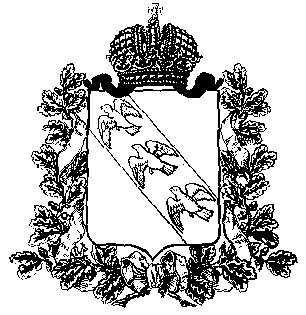 